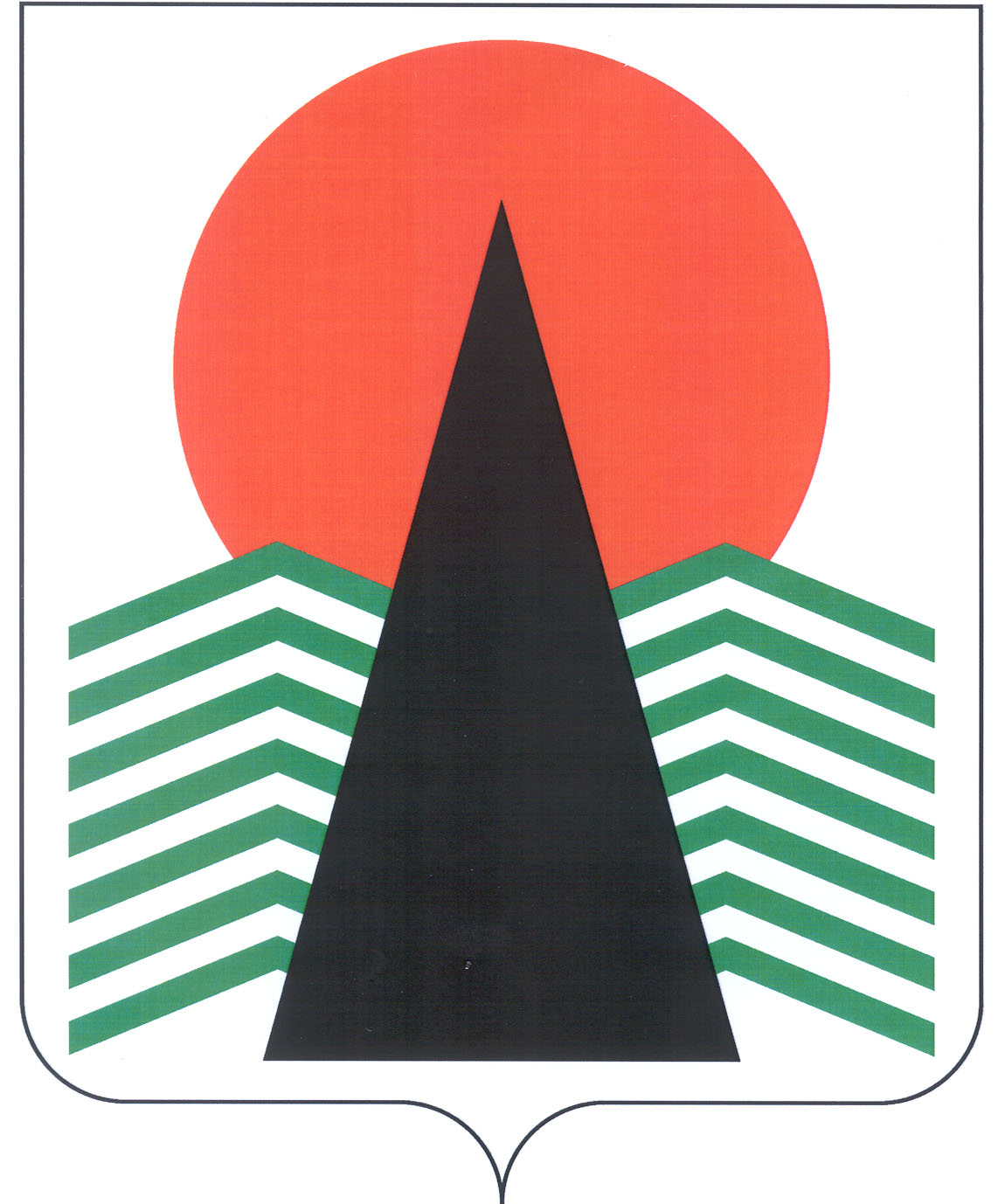 Муниципальное образование Нефтеюганский районГЛАВАНефтеюганского  района  ПОСТАНОВЛЕНИЕг.НефтеюганскО внесении изменений в постановление Главы Нефтеюганского района от 18.06.2013 № 75-п В целях исполнения пункта 9.2 Поручений Губернатора Ханты-Мансийского автономного округа – Югры по итогам работы в городе Радужный 12-13 мая 2015 года  п о с т а н о в л я ю:1.	Внести изменения в приложение к постановлению Главы Нефтеюганского района от 18.06.2013 № 75-п «Об Общественном совете Нефтеюганского района», дополнив пункт 3 подпунктом 3.9 следующего содержания:«3.9. Рассматривает на регулярной основе вопрос доступности получения медицинской помощи, в том числе у «узких» специалистов, наличия в аптечной сети медикаментов для льготной категории граждан.».2.	Настоящее постановление вступает в силу после официального опубликования в газете «Югорское обозрение».3.	Контроль за выполнением постановления осуществляю лично. Исполняющий обязанностиГлавы Нефтеюганского  района						Ю.Ю.Копылец08.06.2015№  50-п-нпа  .